Assemblée générale du Conseil Elzéar-Goulet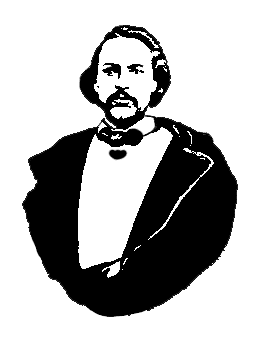 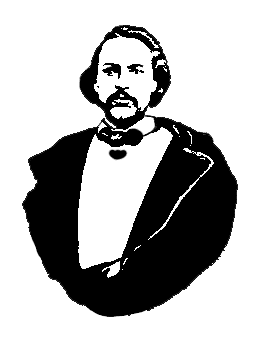 3 septembre 2014  ◊  19 h 30  ◊  Salon Sportex (1341), USB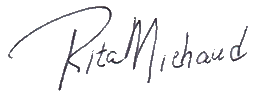 Procès-verbal préparé et soumis par Rita Michaud :				SecrétaireSignatures: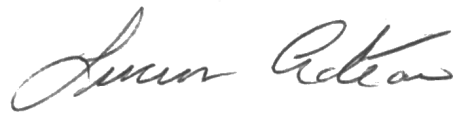 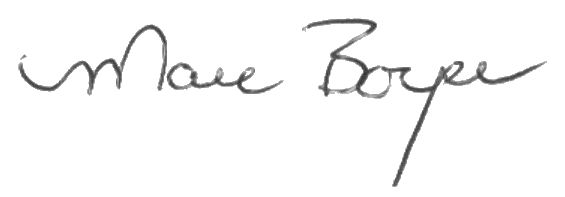 Président	Vice-présidentExécutifMarc Boyer– PrésidentLucien Croteau– Vice-président  Rita Michaud– SecrétaireRoger Hupé– TrésorierAndré Carrier– Président-sortantRoland Lavallée– AinéFrances Lemay Sibelleau– Ainée  (absent)Jonelle Hupé– Jeunesse  (absente)David Dandeneau– HistorienMembres et InvitésPaul DesrosiersMicheline Powell#14-09-03-011)Ouverture de la réunion – Marc BoyerPrière d’ouverture – Roland Lavallée#14-09-03-022)Adoption de l’ordre du jourProposé par Paul DesrosiersAppuyé par Roland LavalléeAdopté#14-09-03-033)Adoption et suivi du procès-verbal du 21 mai 2014Proposé par Paul DesrosiersAppuyé par Roger HupéAdopté#14-09-03-03.13.1)Auberge du Violon 2014 – mise à jourMarc Boyer nous confirme que le CE-G a reçu les fonds de l’Auberge du violon. L’achat de nouveaux haut-parleurs a eu lieu. Merci Marc pour ton engagement et leadership.#14-09-03-044)Rapport financierProposé par Roger HupéAppuyé par André CarrierAdopté#14-09-03-055)Activités de nos partenaires#14-09-03-05.15.1)l’Union nationale métisse Saint Joseph du ManitobaPaul Desrosiers indique que le pique-nique métis au parc Vermette le 18 juin 2014 c’est très bien déroulé. Gabriel Dufault a démissionné comme président et Paulette Dugay est présidente intérim de l’Union national.Paul a assisté à une tournée guidée bilingue à la maison Riel et remercie André Carrier pour son appui, son organisation, et les assurance des services en français. #14-09-03-05.25.2)La MMFNous avons reçu un rapport d’André Carrier. Pemmican Publications.  André encourage la publication de livres Métchif français.  Les livres de langue Métis sont distribués à St. Laurent, St. Eustache, et à Brandon.Maison-Riel – Tournés guidées bilingue disponible, environ 350 visiteurs présent le 1 juillet 2014, environ 400 personnes présent à la journée Harvest.MMF appui Residential School Survivors.Pharmacie MEDO.  Continue à développer.#14-09-03-066)Affaires nouvelles#14-09-03-06.16.1)Résultat des élections de la région de Wpg.André Carrier réélu au conseil d’administration de la MMF, région de Winnipeg. Félicitations !#14-09-03-06.26.2)Constitution de la MMF La MMF propose de changer les règles sur le membership de la MMF pour inclure les gens qui sont de souches franco-métis mais ne vivent pas au Manitoba.  Il y a une nouvelle date limite pour renouveler sa carte de membre : ça sera en 2018.#14-09-03-06.36.3)Motion : Représentants du CEG à l’AGA de la MMF à BrandonHuguette Dandeneau et Roger Hupé acceptent d’être représentants du CEG à l’AGA de la MMF.Proposé par Paul DesrosiersAppuyé par André CarrierAdoptéDavid Dandeneau et Paul Desrosiers assisteront aussi à l’AGA à Brandon.#14-09-03-06.46.4)Motion : soutien financier pour l’AGA (chambre) (200$)Que le Conseil aide à défrayer les frais de la conjointe à Roger Hupé à l’AGA. Proposé par Roland LavalléeAppuyé par Lucien CroteauAdopté#14-09-03-06.56.5)Auberge du Violon 2015Marc parle brièvement des préparations en cours pour l’Auberge 2015.  David Dandeneau s’offre comme maître de cérémonie pour l’Auberge 2015.  Marc parlera aux capitaines.#14-09-03-06.66.6)Avis de forum à l’USBOn informe les membres qu’il y aura un Forum publique à l’USB le 29 septembre 2014 au sujet des écoles résidentielles. #14-09-03-06.76.7)Projet – Généalogie des familles métisses David Dandeneau propose que l’on fasse une étude des familles métisses des membres du Conseil.  Ces informations pourraient former la base d’un livre à ce sujet.Les membres sont en faveur et accepteraient d’appuyer un tel projet.  David continuera ses réflexions sur le sujet et fera le suivi.#14-09-03-077)Tirage 50/50#14-09-03-088)Tirage de prix de présence#14-09-03-099)AjournementProposé par Paul DesrosiersProchaine réunion du CEG : 19h 30 le 26 nov. 2014, Salle 0615 